Ҡ А Р А Р					                   	ПОСТАНОВЛЕНИЕ«12» декабрь 2022 й.   		             № 39                    «12» декабря 2022 г.О праздновании Нового 2023 года в сельском поселении Старотумбагушевский сельсовет муниципального района Шаранский район Республики Башкортостан       В целях организованного проведения новогодних праздничных мероприятий, ПОСТАНОВЛЯЮ:Утвердить план мероприятий по подготовке и проведению новогодних праздников (приложение № 1).В ходе проведения массовых новогодних мероприятий:Участковому уполномоченному отделения МВД России по Шаранскому району (Резяпова Р.Р.) обеспечить охрану общественного порядка (по согласованию);Организовать дежурство медицинских работников на месте проведения новогодних елок (Янгиров Р.К. по согласованию) Контроль за исполнением данного постановления оставляю за собой.Глава сельского поселения 					М.М. ТимерхановПриложение № 1к постановлению главы сельского поселения Старотумбагушевский сельсовет муниципального района Шаранский район Республики Башкортостан№  39 от 12.12. 2022 г.План Мероприятийпо подготовке и проведению праздника «Новый 2023 год» Башкортостан РеспубликаһыныңШаран районымуниципаль районыныңИске Томбағош ауыл советыауыл биләмәһе ХакимиәтеҮҙәк урамы, 14-се йорт, Иске Томбағош ауылыШаран районы Башкортостан Республикаһының 452636Тел.(34769) 2-47-19, e-mail:sttumbs@yandex.ruwww.tumbagush.ru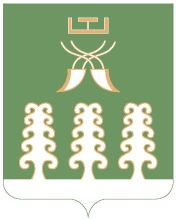 Администрация сельского поселенияСтаротумбагушевский сельсоветмуниципального районаШаранский районРеспублики Башкортостанул. Центральная, д.14 д. Старотумбагушево            Шаранского района Республики Башкортостан, 452636Тел.(34769) 2-47-19, e-mail:sttumbs@yandex.ru,www.tumbagush.ru№ ппНаименование мероприятийОтветственные за исполнениеСроки исполненияПодготовка к Новогоднему празднику:Орг. комитет до 25.12.2022 г.-доставка и установка елкиОрг. комитет до 10.12.2022 гРазработка сценария и проведение Новогодней елки в школах сельского поселения и детских Новогодних утренников (по графику)заведующий филиалом МБОУ «СОШ № 2 с. Шаран»- ООШ д. Старотумбагушево; заведующий филиалом МБОУ «СОШ № 2 с. Шаран»- НОШ д. Темяково;заведующий детским садом «Радуга»до 20.12.2022 г.Охрана общественного порядка в период массовых гулянийДНДс 25.12.2022 г.Контроль за соблюдением мер противопожарной безопасностиЗаведующий филиалом МБОУ «СОШ № 2 с. Шаран»- ООШ д. Старотумбагушево;Ильгузин А.М.в период подготовки и проведенияПраздничное оформление зданий учреждений, организаций, предприятий, торговых точек в сельском поселениируководители хозяйств, учреждений, организаций, предприятийдо 10.12.2022 г.